Hygienekonzept des Musikverein Nieder-Roden für die Mitgliederversammlung am Don Bosco Heim1 Allgemeine Schutzmaßnahmen Symptom-Achtsamkeit: Die Teilnehmer sind angehalten, nur dann zur Mitgliederversammlung zu erscheinen, wenn sie sich gesund und leistungsfähig fühlen.  Hochrisikopersonen sollten Menschenansammlungen generell vermeiden und der Versammlung ggf. fernbleiben.  Räumliche Distanzierung: Die Teilnehmer halten einen körperlichen Abstand von mindestens 1,5 m ein. Gedränge ist zu vermeiden. Handhygiene: Die Hände werden mittels an der Schranke zum Gelände bereitgestellter Desinfektionsmittel gereinigt. Hustenetikette: Die Husten- und Niesregeln sind einzuhalten.  Mundnasenschutz (MNS): Ab der Schranke zum Gelände ist ein Mundnasenschutz zu tragen. Der MNS kann bei Erreichen des Sitzplatzes abgenommen werden. Wenn der Sitzplatz verlassen wird, ist der MNS zu tragen. 2 Organisatorisches Alle Teilnehmer werden an der Schranke zum Gelände in Listen eigetragen. Bei der Teilnehmerliste sind die Vorgaben der datenschutzrechtlichen Bestimmungen einzuhalten [max. Speicherdauer drei Wochen, Datensparsamkeit, etc.].  Personen, die Krankheitssymptome entwickeln, melden dies unmittelbar an Christian Weiland, TelNr: 06106/76480  oder christian.weiland@mv-nieder-roden.de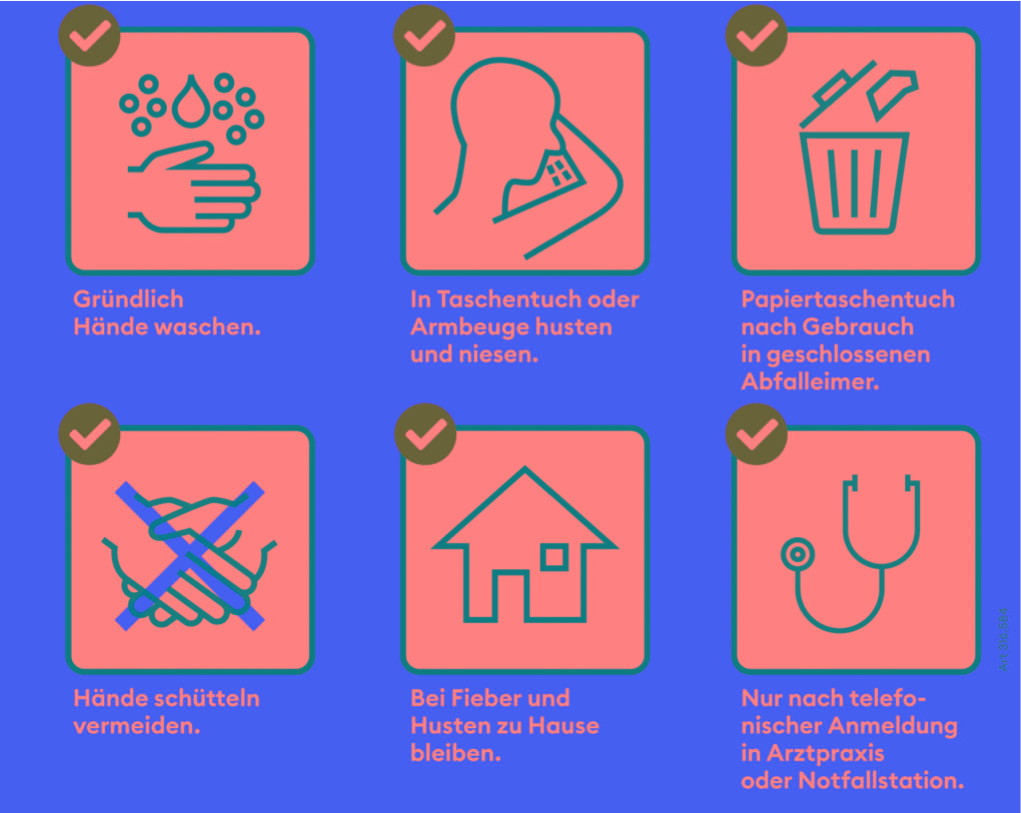 